УВАЖАЕМЫЕ ПЕРВОКУРСНИКИ!2, 3, 5 и 6 сентября на филологическом факультете будет проводиться входное/диагностическое ТЕСТИРОВАНИЕ ПО АНГЛИЙСКОМУ ЯЗЫКУ студентов, зачисленных на 1-й курс СПбГУ. В тестировании принимают участие первокурсники всех профилей, кроме следующих профилей: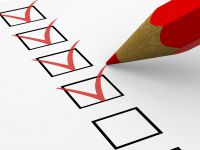  «Теория и практика межкультурной коммуникации: (английский язык)»  «Теория перевода и межъязыковая коммуникация: английский язык» «Иностранные языки: английский язык»График проведения тестирования 